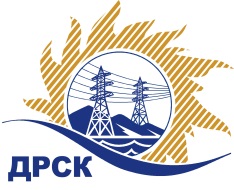 Акционерное Общество«Дальневосточная распределительная сетевая компания»ПРОТОКОЛ № 452/УР-ВПзаседания Закупочной комиссии по запросу предложений в электронной форме на право заключения договора на выполнение работ «Капитальный ремонт выключателя В-110 Хатыми ПС 110кВ Малый Нимныр (Выключатель элегазовый LTB145D1/B с пружинным приводом типа BLK 222), филиал ЮЯ ЭС» (закупка 786 раздела 1.1. ГКПЗ 2019 г.)СПОСОБ И ПРЕДМЕТ ЗАКУПКИ: запрос предложений в электронной форме на право заключения договора на выполнение работ «Капитальный ремонт выключателя В-110 Хатыми ПС 110кВ Малый Нимныр (Выключатель элегазовый LTB145D1/B с пружинным приводом типа BLK 222)» (закупка 786 раздела 1.1. ГКПЗ 2019 г.).КОЛИЧЕСТВО ПОДАННЫХ ЗАЯВОК НА ЭТАП В ЗАКУПКЕ: 1 (одна) заявка.КОЛИЧЕСТВО ОТКЛОНЕННЫХ ЗАЯВОК: 0 (ноль) заявок.ВОПРОСЫ, ВЫНОСИМЫЕ НА РАССМОТРЕНИЕ ЗАКУПОЧНОЙ КОМИССИИ: О заключении договора с единственным участником конкурентной закупки по результатам проведенных преддоговорных переговоровРЕШИЛИ:По вопросу № 1По результатам преддоговорных переговоров заключить договор на «Капитальный ремонт выключателя В-110 Хатыми ПС 110кВ Малый Нимныр (Выключатель элегазовый LTB145D1/B с пружинным приводом типа BLK 222)» (Лот № 786) с единственным участником конкурентной закупки – ООО Энергетическая Компания «Меркурий» г. Алдан на сумму не более 1 676 028,43 руб. без учета НДС. Условия оплаты: расчет производится в течение 30 календарных дней с даты подписания справки о стоимости выполненных работ КС-3. Срок выполнения работ: июль – август 2019 г. Гарантия на своевременное и качественное выполнение работ, а также на устранение дефектов, возникших по вине Подрядчика, составляет 24 месяца с момента приемки выполненных работ. Настоящая заявка имеет правовой статус оферты и действует вплоть до истечения срока, отведенного на заключение Договора, но не менее, чем в течение 90 (девяноста) календарных дней с даты окончания срока подачи заявок (03.06.2019).Инициатору договора обеспечить подписание договора не ранее чем через 10 (десять) календарных дней и не позднее 20 (двадцати) календарных дней после официального размещения итогового протокола по результатам закупки, с учетом результатов преддоговорных переговоров.Единственному участнику конкурентной закупки – ООО Энергетическая Компания «Меркурий» г. Алдан в срок не позднее 3 (трех) рабочих дней с даты официального размещения итогового протокола по результатам закупки обеспечить направление по адресу, указанному в Документации о закупке, информацию о цепочке собственников, включая бенефициаров (в том числе конечных), по форме и с приложением подтверждающих документов согласно Документации о закупке.Секретарь Закупочной комиссии 1 уровня  		                                        М.Г.ЕлисееваЧувашова О.В.(416-2) 397-242г.  Благовещенск«21» июня 2019№ п/пДата и время регистрации заявкиНаименование Участника, его адрес, ИНН и/или идентификационный номер20.05.2019 14:34ООО Энергетическая Компания «Меркурий»
ИНН/КПП 1402049752/140201001 
ОГРН 1111402000071